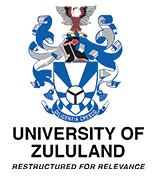 Research and Innovation OfficeGatekeeper/Permission Letter Application Cover SheetResearcher/DepartmentalNB: Pease add the required information and documentation in the spaces providedResearcher’s Signature:					 Date:					HOD/Dean’s Signature:					 Date:					Researcher NameInstitution Project TitleEthical Clearance Certificate from InstitutionEthical Clearance Certificate from InstitutionLetter Requesting Permission directed to the Registrar Letter Requesting Permission directed to the Registrar Legal Services Department Form(Application-for-POPI-Compliance-Confirmatory-Letter)Legal Services Department Form(Application-for-POPI-Compliance-Confirmatory-Letter)UNIZULU POPI Declaration and Indemnity - POPIUNIZULU POPI Declaration and Indemnity - POPIFull ProposalFull ProposalResearch Instruments (e.g., Questionnaire)Research Instruments (e.g., Questionnaire)